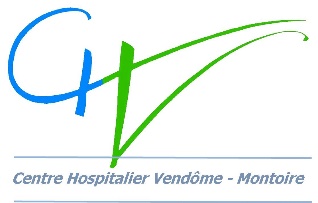 Le Centre Hospitalier de Vendôme-MontoirerecruteService des UrgencesA temps completDiplôme d’Etat d’Infirmier exigé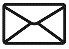 